UniSharping: Class library extensionThis document is under construction (translation), wait a few days …ВведениеСистема UniSharping состоит из движка и расширяемой части, которая является мостом между системными классами C# с их методами и конструкциями конечных языков. Вопросы такого соответствия можно условно распределить по таким уровням:Строгое соответствие: в конечном языке есть метод с такими же параметрами и функциональностью;Нестрогое соответствие: аналог есть, но либо параметры немного другие и не в том порядке, либо работает не совсем так же;Экспресс-соответствие: вызов метода моделируется выражением на конечном языке;Блок-соответствие: метод моделируется блоком операций конечного языка;Слабое соответствие: логика настолько сложная, что она моделируется на уровне движка;Принципиальное несоответствие: невозможно промоделировать средствами конечного языка;Соответствия с 1 по 4 группу задаются на уровне текстовых файлов специального формата и сервисных классов конечного языка. Пятая группа оказалось относительно маленькой – с десяток случаев. Шестую группу мы не рассматриваем вообще – к ней относятся такие методы, которые ориентированы на специфические свойства Windows (например, системный реестр), разные графические возможности и т.п., что ограничивает кроссплатформенность продукта.Здесь рассматриваются соответствия 1-4 групп.Текстовые файлы должны располагаться в той же директории, где и исполняемые модули, в следующих папках:“C#” – папка с файлами соответствий классов, каждый класс (точнее, тип) в своём файле, формат описывается далее. Внутренняя структура подпапок может быть любой, она роли не играет, файлы собираются из всех папок и подпапок всех уровней;“Java” – сервисные классы для Java, при генерации они все попадают в пакет unisharp (или какой задан в xml-файле настроек проекта конвертации), так что результирующее множество пакетов является самодостаточным в рамках стандартного JDK 1.7 и выше;“Python” – сервисные классы Python;“PHP” – сервисные классы PHP;… и т.д. для других будущих языковОтметим, что множество результирующих языков определяется на уровне движка и нее может быть расширено извне.Сервисные классы моделируют те классы, которые отсутствуют в конечном языке или плохо соответствуют исходному классу C#. Например, для System.IO.Stream нет явного соответствия в Java, поскольку там есть отдельно InputStream и OutputStream. Поэтому в папке Java есть файл Stream.txt (расширение при генерации будет заменено на корректное) наследные от него MemoryStream, FileStream и пр., обрамляющие нативные java-методы.Особо отметим статический класс Utils для всех языков – он как бы сборник для мелких сервисных методов, а также для блок-соответствий при настройке. То есть если не удаётся метод промоделировать выражением, то в Utils создаётся соответствующий метод, вызов которого и будет необходимым выражением.Формат настроечного файлаНастроечный файл имеет текстовой формат, расширение txt и имя описываемого типа (класса, интерфейса, структуры) без namespace. Например, DateTime.txt, Exception.txt, XmlWriter.txt.Он состоит из блока описания класса и последующих блоков описаний членов.Пробелы и переходы на новую строку роли не играют.Формат блока класса<static> {class, interface, enum, struct, delegate} Имя1 <Имя2 …> <женерик> 	< : базовый класс 1 < базовый класс 1 … >>	<язык1  соответствие <язык2  соответствие…>>В начале идёт ключевое слово, возможно предваряемое static, затем имя вместе с полным Namespace, причём имён может быть несколько через пробел (например, см. Assert или int), далее возможны generic-параметры в угловых скобках. Если есть базовый класс и интерфейсы, то они перечисляются после двоеточия.Внимание! Здесь и далее везде, где идёт указание системного типа C#, не нужно задавать namespace – только имя.  Namespace указывается только после ключевого слова.После этого идут описания соответствий. Соответствия вообще могут отсутствовать или быть не для всех поддерживаемых языков. Порядок неважен.Каждое соответствие начинается с ключевого слова конечного языка (java, python, php), после чего указывается класс конечного языка, причём если он не входит в стандартный пакет, то обязательно указывать полное имя с пакетом.Примеры:struct System.DateTime	java java.time.LocalDateTime	python datetime.datetimeinterface System.Collections.Generic.IList<T> System.Collections.IList : ICollection<T> 	arrayitemtype T	java java.util.List	python listДля классов, объекты которых участвуют в foreach, желательно указать тип элемента через arrrayitemtype. Здесь в примере объединены женерик и неженерик – с точки зрения UniSharp между ними нет разницы, и если есть generic, то аналогичный non-generic считается женериком с типом object.class int System.Int System.Int32	java int box Integer	python intЗдесь для java после основного типа указывается после ключевого слова box его упаковочный класс, который используется, например, в женериках.static class System.Math	java Math	python math import mathЗдесь для Питона после ключевого слова import следует библиотека, которую нужно добавить в начало файла через import, если используется класс math. Кстати, класс может вообще не указываться, и сразу следовать import – это распространяется на все используемые члены класса.class System.Reflection.Assembly	java ignored	python ignoredКлючевое слово ignored говорит от том, что любые экземпляры этого класса следует игнорировать, и не выводить операции, в которых участвуют объекты этого типа (вызовы методов генерируются как описывается ниже).class System.Attribute	java ignored ///warning: Inherited class ignored in Java	python ignored ///warning: Inherited class ignored in PythonВ соответствия в конце можно добавлять комментарии через ///, причём если комментарий начинается с ключевого слова error или warning, то соответствующее сообщение будет выводиться движком UniSharping при формировании списка ошибок и предупреждений.class System.IO.Stream	java service Stream	python io.IOBase import ioДля сервисных классов используется ключевое слово service. В примере для ссылки на класс Stream.txt из папки “Java”.Формат блока описания для метода<static> method тип_значения имя<generics>(<параметр1 <, параметр 2…>>)  <throws список исключений><язык1 соответствие <язык2 соответствие…>>Здесь и далее типы значений (ТЗ) могут быть:void – ТЗ;имя системного типа C# (без указания namespace) – ТЗ;имя generic-параметра класса или текущего метода – ТЗ;если v – ТЗ, то  v[ ] – тоже ТЗ (массив);если v – имя системного типа женерик, то v<ТЗ> - ТЗ.Ссылки на имена системных типов можно только на такие, для которых есть настроечные файлы с определениями. Нельзя ссылаться на типы, которые Для параметров можно указывать:ТЗ (кроме void);? – означает один параметр любого типа;* - означает любое число параметров любого типа, в том числе и нулевое;ref параметр – для параметров типа ref;out параметр – для параметров типа out;Имён можно задавать несколько через пробел. Метод может иметь generic-параметры в угловых скобках.Если аналог в Java формирует исключения, то обязательно необходимо перечислять аналоги C# для исключений Java в списке throws. Отметим, что имена должны быть именно C#, причём такие, чтобы для них имелся соответствующий настроечный файл. Если в C# не оказалось прямого аналога, то его всегда можно добавить – в реальном коде C# он никогда не встретится, а для моделирования списка throws пригодится (см, например, SAXException).  Лишнего тоже добавлять не надо – список должен точно моделировать список java-метода.Каждое соответствие начинается с ключевого слова конечного языка (java, python, php…), далее идёт определение. В общем случае определение – это выражение конечного языка, в котором используются следующие шаблонные конструкции, на место которых при генерации подставляются соответствующие значения:{0} – первый параметр метода при вызове;{1} – второй параметр и т.д.;{!} – левая часть для вызова нестатического метода (выражение);{*} – текущий класс для вызова статического метода.Например, метод Substring для stringmethod string Substring(int, int)	java {!}.substring({0}, {0} + {1})	python {!}[{0}:{0}+{1}] В C# вторым параметром служит длина, а в java-варианте вторым параметром должна быть позиция сразу за концом извлекаемого фрагмента, что и отражено в шаблоне. На место {!} будет подставлено выражение левой части.Допустима короткая форма записи, если параметры оригинала полностью совпадают с аналогом:method string Replace(char, char)	java =replace	python =replaceВ данном примере =replace эквивалентно  {!}.replace({0}, {1}).В принципе определением может быть любое выражение конечного языка, сколь угодно сложное. Вот примеры нетривиального определения из BitConverter:method byte[] GetBytes(int)	java java.nio.ByteBuffer.allocate(4).order(java.nio.ByteOrder.LITTLE_ENDIAN).putInt({0}).array()	python ({0}).to_bytes(4, byteorder="little")Если выражением не удаётся смоделировать, то задачу может решить метод в статическом классе Utils. То есть можно оформить код методом в Utils и указать её в определении. Например, для char:method static bool IsWhiteSpace(char)	java Utils.isWhitespace({0})	python Utils.isWhitespace({0})Вроде есть системные аналогичные функции, но они, как оказалось, работают не совсем тождественно C# (например, 0x1E в C# false, а в Java true). Поэтому написаны соответствующие функции в Utils для каждого языка:    static java.util.ArrayList<Integer> m_Whitespaces = new java.util.ArrayList<Integer>(java.util.Arrays.asList(0x09, 0x0A, 0x0B, 0x0C, 0x0D, 0x20, 0x85, 0xA0, 0x1680, 0x2000, 0x2001, 0x2002, 0x2003, 0x2004, 0x2005, 0x2006, 0x2007, 0x2008, 0x2009, 0x200A, 0x2028, 0x2029, 0x202F, 0x205F, 0x3000 ));    public static boolean isWhitespace(char ch) {    	if(m_Whitespaces.contains((Integer)(int)ch)) return true;        return false;    }    wsChars = [0x09, 0x0A, 0x0B, 0x0C, 0x0D, 0x20, 0x85, 0xA0, 0x1680, 0x2000, 0x2001, 0x2002, 0x2003, 0x2004, 0x2005, 0x2006, 0x2007, 0x2008, 0x2009, 0x200A, 0x2028, 0x2029, 0x202F, 0x205F, 0x3000]    @staticmethod    def isWhitespace(ch):        co = ord(ch[0])        return co in Utils.wsCharsНадеюсь, идея понятна, примеры см. в реальных настройках.Отметим ещё некоторые возможности. В шаблонных конструкциях можно указывать значения по умолчанию параметров после номера и знака равенства:  {n=…}. Например, для Encoding:method char[] GetChars(byte[], *)	java Utils.decodeCharsetArr({!}, {0}, {1=0}, {2=-1})	python hardcode EncodingGetStringPythonВ этом примере есть ещё ключевое слово hardcode, после которого следует имя реализованной в движке процедуры генерации этой функции для Python. Алгоритм не получилось смоделировать на конечном языке, и пришлось хардкодить. Такие случаи довольно редки, процесс хардкода пока не описывается (если потребуется, то его реализуют разработчики движка).method void Write(string, *)	java .format print	python .format printЗдесь у Console для форматированного вывода используется поддержанная на уровне движка процедура формирования результата, которая анализирует константную строку формата. В будущем планируется избавиться от этого ограничения, но пока оно есть.method void WriteTo(Stream) throws IOException	java =writeTo	python shutil.copyfileobj({!}, {0})  import shutilЗдесь пример списка исключений, а также после ключевого слова import библиотека, используемая текущим выражением (если такая библиотека указана на уровне определения класса, то здесь указывать не нужно).Формат блока описания для конструктора.ctor (<параметр1 <, параметр 2…>>) <throws список исключений><язык1 соответствие <язык2 соответствие…>>Здесь всё аналогично, как для методов, короткая форма (равенство) говорит о полном соответствии конструкторов и стандартном вызове.Для DateTime:.ctor(*)	java java.time.LocalDateTime.of({0=1}, {1=1}, {2=1}, {3=0}, {4=0}, {5=0}) 	python {*}({0=1}, {1=1}, {2=1}, {3=0}, {4=0}, {5=0}) Для StringBuilder:class System.Text.StringBuilder	java StringBuilder	python io.StringIO import io.ctor()	java =	python =.ctor(?)	java =	python Utils.newStringIO({0})Формат блока описания для поля<static> field тип_значения имя<язык1 соответствие <язык2 соответствие…>>Соответствие задаётся также шаблоном, допустима короткая форма, когда после равенства задаётся имя аналогичного поля в классе-аналоге.field double PI	java =PI	python =pifield static DateTime MinValue	java java.time.LocalDateTime.MIN	python datetime.datetime.minФормат блока описания для элемента энумератора (enum)field имя<язык1 соответствие <язык2 соответствие…>>Приведём пример полного описания для SeekOrigin:enum System.IO.SeekOrigin	java int	python io import iofield Begin	java 0	python {*}.SEEK_SETfield Current	java 1	python {*}.SEEK_CURfield End	java 2	python {*}.SEEK_ENDОбратим внимание, что здесь в Java нет прямого аналога, и значения просто промоделированы целыми числами.Формат блока описания для свойства (property)Свойство описывается двумя независимыми блоками – для get и для set (если есть).<static> property { get/set } тип_значения имя <throws список исключений><язык1 соответствие <язык2 соответствие…>>Соответствие задаётся методом, причём для set метод считается с одним параметром. ВНИМАНИЕ! Здесь короткая форма после знака равенства недопустима, так как это приводит к неоднозначности толкования.Вот некоторые свойства DateTime:property get int Second	java {!}.getSecond()	python {!}.secondproperty get int Millisecond	java ({!}.getNano() / 1000000)	python ({!}.microsecond / 1000)property static get DateTime Now	java {*}.now()	python {*}.now()property static get DateTime Today	java java.time.LocalDateTime.of(java.time.LocalDate.now(), java.time.LocalTime.of(0, 0))	python {*}.today()А вот для Stream:property get long Position throws IOException	java {!}.getPosition()	python {!}.tell()property set long Position throws IOException	java {!}.setPosition({0})	python {!}.seek({0}, io.SEEK_SET)Это для Encoding:property static get Encoding UTF8	java java.nio.charset.Charset.forName("UTF-8")	python "UTF-8"property static get Encoding BigEndianUnicode	java java.nio.charset.Charset.forName("UTF-16BE")	python "UTF-16BE" ///error this encoding not supported in pythonОбратим внимание ещё на одну возможность при задании соответствий (для любых элементов, не только свойств). Если в комментарий начинается с error или warning, то при парсинге соответствующие строки попадают в ошибки и предупреждения при обнаружении этого элемента в коде. Формат блока описания для индексаторов (indexer)Как и свойство, индексатор описывается двумя независимыми блоками – для get и для set (если есть).<static> indexer {get/set} тип_значения имя [параметр1 <,параметр2…>]<throws список исключений><язык1 соответствие <язык2 соответствие…>>Пример для StringBuilder:indexer get char [int]	java {!}.charAt({0})	python Utils.getCharAtStringIO({!}, {0})indexer set char [int]	java {!}.setCharAt({0}, {1})	python Utils.setCharAtStringIO({!}, {0}, {1})Отметим, что для set последний параметр является значением, но он явно в заголовке блока описания не фигурирует.Вот пример для IDictionary<K, V>:indexer get V [K]	java {!}.get({0})	python {!}[{0}]indexer set V [K]	java {!}.put({0}, {1})	python {!}[{0}] = {1}Сервисные (обёрточные) классыКогда аналог класса полностью отсутствует в конечном языке, то можно этот аналог создать самим и поместить файл в соответствующую директорию Java, Python, PHP…  Но всё равно в C# нужно создать настроечный файл, в котором сослаться на сервисный класс с помощью ключевого слова service.Рассмотрим пример для XmlWriter. В Java есть аналог javax.xml.stream.XMLStreamWriter, но из-за некоторых нестыковок напрямую его использовать не получается, и приходится создавать обёртку над этим классом и размещать его в папке Java. Вот начальный фрагмент этого файла:public class XmlWriterWrapper implements AutoCloseable {    public javax.xml.stream.XMLStreamWriter wr;    private java.io.FileOutputStream str;    private java.io.CharArrayWriter saw;    private StringBuilder sbres;    private FileStream fstr;    public String encoding = "utf-8";    public XmlWriterWrapper(String fname, XmlWriterSettings s) throws java.io.FileNotFoundException, javax.xml.stream.XMLStreamException {         str = new java.io.FileOutputStream(fname);         javax.xml.stream.XMLOutputFactory fact = javax.xml.stream.XMLOutputFactory.newInstance();        if(s != null) {        	//if(s.getIndent())        		//fact.setProperty("indent", "true");        	if(s.getEncoding() != null)        		encoding = s.getEncoding().name();        }        wr = fact.createXMLStreamWriter(str, encoding);     }В Python аналога нет вообще – по крайней мере в системных библиотеках. Наверняка где-то есть, но мы ведь решили ничего стороннего не использовать, тем более простые аналоги. Поэтому такой аналог Xml.txt (имя файла в принципе может быть любым) был написан и размещён в папке Python, вот его начальный фрагмент:import ioclass XmlWriterSettings:    def __init__(self):         self.encoding = None        self.indent = False        self.indentChars = '\r\n'class XmlWriter:    def __init__(self) -> None:        self.settings = None        self.__m_stream = None        self.__m_str_build = None        self.__m_file_name = None        self.__m_nodes = list()        self.__m_elem_not_ended = False    def __enter__(self): return self    def __exit__(self, typ, val, traceback): self.close()    @staticmethod    def create_stream(output : io.IOBase, settings_ : XmlWriterSettings=None) -> 'XmlWriter':        if (settings_ is None):             settings_ = XmlWriterSettings()        res = XmlWriter()        res.settings = settings_        res.__m_stream = output        return resВот начальный фрагмент настроечного файла XmlWriter.txt из C#:class System.Xml.XmlWriter	java service XmlWriterWrapper	python service XmlWritermethod static XmlWriter Create(string, *) throws XmlException FileNotFoundException	java new {*}({0}, {1=null})	python {*}.create_file({0}, {1=null})method static XmlWriter Create(Stream, *) throws XmlException FileNotFoundException	java new {*}({0}, {1=null})	python {*}.create_stream({0}, {1=null})method static XmlWriter Create(StringBuilder, *) throws XmlException	java new {*}({0}, {1=null})	python {*}.create_string({0}, {1=null})method void Close()	java =close	python =closeИ здесь уже ссылки на методы идут на те, которые в сервисных классах. Сервисные классы попадают в результирующий пакет при генерации. Имя пакета unisharp, но можно его поменять на уровне xml-файла с конфигурацией (см. UniSharping.Overview.docx).Отладка настройкиНастроечные файлы считываются движком из той директории, где он сам находится. Если там обнаружены ошибки, то они при запуске UniSharping.Studio выводятся в нижнем окне ошибок с указанием текста сообщения, исходной строки с ошибкой и класса: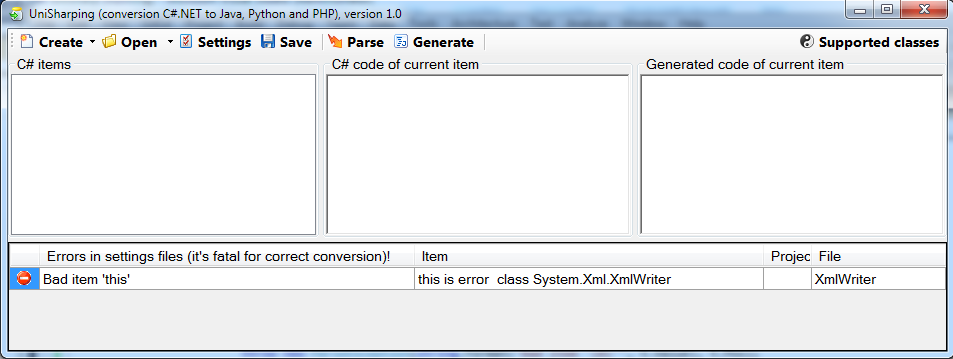 Возможно, в будущем разработаем более удобные средства отладки, но пока редактирование в текстовом редакторе и проверка путём запуска. Список поддержанных классов и членов можно получить по кнопке “Supported classes” на главной панели – будет сформирован отчёт в формате HTML и отображён в текущем браузере. В нём можно будет увидеть, как движок интерпретирует настроечные файлы: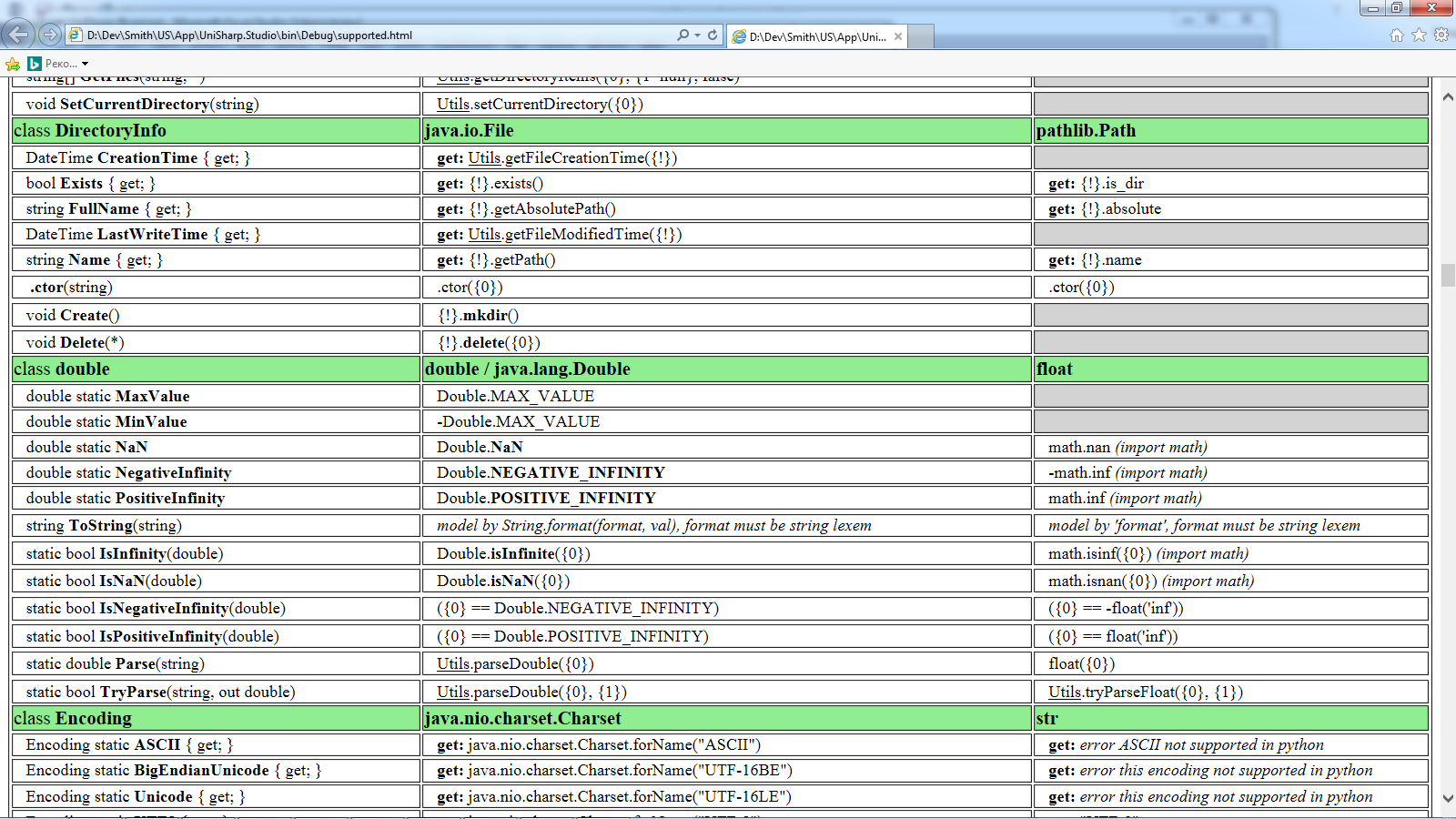 Кстати, этот же список из web-демо можно получить по ссылке http://unisharping.ru/DownloadFile.aspx?file=SupportedList